Phi Alpha Delta, Thursday January 24th 2013 First Chapter Meeting of the Semester NotesThe beginning of our Chapter meeting will always begin with our housekeeping  and future calendar agendas, i.e. the week’s and month’s upcoming events, reminders, what will be discussed in our night’s meeting and updating our members contact information , if necessary.Each member gave a brief introduction of themselves; name, N#, current contact number, graduation date, LSAT anticipation date, schools interested in and what type of law, as each meeting brings a new prospective member or new member.We decided to proctor LSATS (in real life, real LSAT time  ...This means Saturday mornings at 8:30a.m.) for our members. A minimum of two every month and a maximum of 4. LEE ANN, PLEASE NAIL DOWN A TIME FOR THE ROOM RESERVATIONS FOR THE LSAT PROTOCTORING!We have a Florida Coastal Tour in the works for a Friday morning at 10am. The plan is to have two different groups to not only tour, but to sit in on an actual 1L class; the class will vary. We plan to have Princeton Review come in and provide an ENDLESS AMOUNT OF MATERIALS AND INFORMATION FOR OUR MEMBERS; like top 100 schools information and free practice tests! The Thursday meeting group has decided that on either Friday or a Saturday; Thursday nights are not available. This will be happening on in the first part of February, so if you have a preference please email us @phialphadeltaunf@gmail.com or call or text one of the officers.ALSO, IF THERE ARE ANY EVENTS, PHILANTHROPIC, MEETINGS ETC THAT YOU CANNOT ATTEND PLEASE EMAIL US! The Personal Statement Seminar and Workshop is still in the works with Debra Luyster.We have slots available for guest speaker, so if anyone has any suggestions email us, so we can get the dates that aren’t taken up filled.PHILANTHROPHY IS A MUST!!!!!!!!!!!!! IT IS A PART OF OUR MOTTO TO “SERVICE THE COMMUNITY” AS WELL AND IS NON-NEGOTIABLE, PLUS IT’S JUST PLAIN OL GOOD FOR THE SOUL! We passed a sign-up sheet around with a few dates in February  and in March , so please get with Sarah Holler to sign –up to do community service with SECOND HARVEST  ON A SATURDAY FROM 9AM-2PM WHICH WILL BE ANNOUCED AHEAD OF TIME. ALSO, THERE IS AN ONLINE ORIENTATION AND SIGN-UP PROCESS THAT OUR MEMBERS NEED TO GO AHEAD AND GET DONE.The mission of Second Harvest North Florida is to distribute food and grocery products to hungry people and to educate the public about the causes and possible solutions to problems of domestic hunger.One dollar donated to Second Harvest generates seven meals, or the equivalent of two days of food for a person in need. By establishing relationships with large food suppliers like ConAgra and retail partners like Wal-Mart, Winn-Dixie, Publix, BJs and Target, Second Harvest is able to rescue an enormous volume of food and stretch each dollar incredibly far. And because of our lean staff and the generosity of our volunteers, more of every donation goes directly to our programs — not to overhead.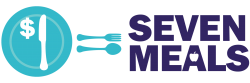 http://wenourishhope.org/aboutAlso, everyone needs to sign-up for a committee to ensure participation, like fundraising etc., so think about what you would like to do. Officers: Look into $500 Club Alliance Funds. THE 2013 PRE-LAW SYNPOSIUM IS COMING UP ON THE SAME DAY AS THE FREBRUARY 9TH LSAT IN GAINSESVILLE AND THE DAY AFTER OYU UF LAW SCHOOL TOUR on February 8th .. Please let us know if you will be attending! If you do not plan to stay overnight, we can arrange a car pool situation with one of our officers who will not be staying.We are in the process of trying to get all of our members STAR CERTIFIED THROUGH UNF CAREER SERVICES; this is very beneficial to have on your resume here in Jacksonville. STAR ProgramSkills to Achieve Results The STA R Program is a professional development program designed specifically for Coggin College of Business students. The program’s focus is on helping students advance their careers through the development of employability and networking skills. To become STAR Certified, students must complete all 5 STARS; this can be done over the course of multiple semesters. Student interested in participating in the STAR Program should first create an account in Career Wings, UNF's online job opportunity and career events system. Once an account is created, students can register for STAR Workshops and InterviewPRO and take advantage of all the career related opportunities in the system.Students who have completed the STAR Program will receive (1) a certificate of completion (2) a STAR pin, which you should wear to recruiting events and (3) a Coggin gift. They will also be invited to attend our STAR ceremony & networking event, which is held every semester for new STAR certified students. Students who complete the STAR Program are eligible to apply for two unique programs: Coggin Mentor Program Student Ambassador Program Program Events STAR 1 Job Search Workshop Attend the Job Search Basic Training workshop where you will learn how to create or fine-tune a business resume, draft effective cover letters and plan your job search. STAR 2 Interviewing Workshop Attend the Interviewing for Success Workshop which provides an overview of the interviewing process including preparation strategies, commonly asked questions and follow-up. STAR 3 Resume Critique Have your resume and cover letter (optional) reviewed by the Career Management Center and receive personalized feedback on how you can improve your resume. STAR 4 Upload Resume Upload your critiqued resume intoCareer Wings. Credit will not be given until STAR 3 is completed. STAR 5 InterviewPRO (Mock Interview) Participate in InterviewPRO, a practice interview, with a representative from the Jacksonville business community who will provide you with feedback on your performance. http://www.unf.edu/coggin/cmc/students/star_program.aspxIf you want to go on a law school tour to somewhere specific EMAIL US.If you want to have law movie nights EMAIL US!If you’re interested in getting published EMAIL US!Also , if anyone knows anyone who is a great and inexpensive photography EMAIL US, we want to get an awesome group shot for our website @ http://phialphadeltaunf.weebly.com/Lastly, we introduced a brief LSAC AND YOU TUTORIAL and if you would like the PowerPoint emailed to you let us know HAVE A GREAT DAY!